Complaints Management Guideline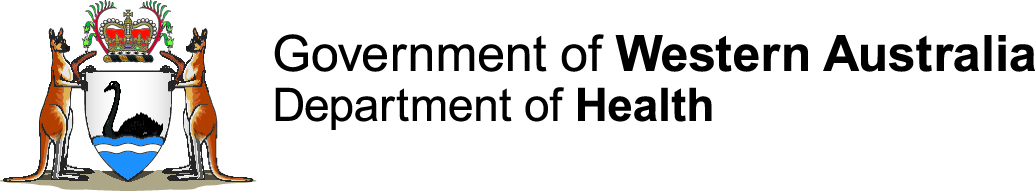 Contents1.	Introduction	12.	Consumer feedback overview	12.1	Feedback from specific groups	23.	Recording and reporting of compliments, contacts or concerns	24.	Complaint Management Guiding Principles	35.	Complaints Management Framework	46.	Complaints management process	66.1	Enabling collection of complaints	66.2	Anonymous complaints	66.3	Frontline complaints management	66.4	Acknowledgement of complaints	76.5	Assessment	76.6	Collection of demographic information	86.7	Complaint issue categorisation	86.8	Seriousness Assessment and Risk management	86.9	Investigation	96.10 Post investigation seriousness assessment	106.11 Complaint resolution	106.12 Response to complainant	106.13 Complaints involving more than one organisation	117.	Service Improvement	117.1 Review of complaint management processes	128.	Reporting	138.1 Reporting within the Health Service Provider	138.2	Provision of data to the Health and Disability Services Complaints Office	139.	Complaints alleging misconduct	1310. Accidents and clinical incidents	1510.1 Clinical incident management system	1510.2 Severity Assessment Code (SAC) 1 and Sentinel events	1610.3 Reporting SAC1 events to the Chief Psychiatrist	1610.4 Open disclosure of incidents	1611.	Obtaining legal advice	1612.	Managing challenging and unreasonable complainant conduct	1712.1 Restricting access	17Appendix 1: Definitions	20Appendix 2: Guiding Principles	22Appendix 3: Complaint Management Process Overview	26Appendix 4: Complaint categorisation list, definitions and examples	27Appendix 5: Seriousness Assessment Matrix	35Appendix 6:  Classification of Complaint Outcomes, Resolution and Recommendations	37Consumer objective	37Resolution mechanism for the complaint issue	37Recommendations/action taken as a result of this complaint	38References	39Introduction Health consumer feedback is a valuable component of the quality improvement cycle, and the effective management of consumer/carer complaints is a key mechanism to obtain this feedback. Complaints provide a means to identify areas in need of improvement and uncover any real or potential system failures from a consumer/carer’s perspective. With an increasing focus on the provision of consumer-centred health care, complaints management is an important part of building effective partnerships with health consumers, carers and the community. Encouraging health consumers/carers to provide feedback, demonstrates the WA health system’s commitment to continuous improvement and ensuring a safer and higher quality of health care for all consumers.The complaint management process outlined in this guideline is not intended to apportion blame but strives to resolve the complaint, if possible, and identify any aspects of service delivery which require change in order to effect improvement where possible.Ideally, a partnership between Health Service Providers and consumers/carers will develop with the common aim of increasing the quality of health care services and improving the safety and experience of health care consumers in Western Australia (WA).The National Safety and Quality Health Service Standards second edition1 have requirements for consumer feedback which underpin this Guideline and the Complaint Management2 policy. An effective complaint management system is reliant on a number of elements3 working together including:A culture that supports reporting of incidents and seeking feedback.Principles underpinning the practices that ensure complaints are dealt with in an equitable and objective manner.The skills and experience of the complaints handling officers and all staff supported by ongoing training as well as strong leadership.Standard processes that support efficiency in complaint handling.Analysis of feedback at all Health Service Provider levels to enable effective service improvement.Consumer feedback overviewFeedback from health consumers/carers can be described as one or more of the following:Compliment – An expression of satisfaction and/or gratitude by, or on behalf of, a consumer/carer regarding an aspect of a service delivered by a Health Service Provider. Suggestion – A recommendation for health care service improvement made by a consumer/carer. Many complaints will include a suggestion for a health care service; however to meet the criteria for a suggestion this feedback must not also have a complaint component. Contact/concern – An enquiry or feedback from a consumer/carer regarding any aspect of service where:The contact is inquisitorial in nature rather than an expression of dissatisfaction; and/orThe consumer/carer states that they do not wish to lodge a complaint; and/orThe issue(s) are minor and can be resolved immediately without going through the complaint process (e.g. the complainant is satisfied by immediate actions to resolve the issue). Immediate resolution negates the need for any follow up actions (i.e. if further action is required to resolve the complaint, it is not a contact/concern unless it satisfies criteria a or b).Complaint – An expression of dissatisfaction by, or on behalf of, an individual consumer/carer regarding any aspect of a service delivered by a Health Service Provider. A complaint can be lodged in writing or verbally. Where feedback is provided via the Patient Opinion website and the feedback comprises a complaint, Health Service Providers should record and manage this as a complaint. Consumers and their representatives make complaints for a variety of reasons. Primarily complaints are concerning communication, the quality of clinical care, access to services and being treated with respect and in accordance with the rights of consumers and carers. Many complainants are altruistic in that they identify the reason for making a complaint is to avoid other consumers/carers having a future similar experience.    Feedback from specific groupsHealth Service Providers should have a variety of mechanisms in place to receive feedback from consumers and carers including mechanisms that encourage feedback from specific consumer groups such as Aboriginal, Culturally and Linguistically Diverse (CaLD) people and persons with disability. These mechanisms should consider that these groups may have barriers to making a complaint that others may not encounter. Health Services Providers are recommended to actively seek feedback from these groups to assist in measuring the appropriateness of services and addressing health disparities for these groups.  One mechanism to enable this is for Heath Service Providers to collect demographic data when a complaint is made to identify these groups (refer to the Reporting section of this Guideline). Recording and reporting of compliments, contacts or concerns It is recognised that Health Service Providers receive compliments as well as complaints. Compliments offer Health Service Providers insight into a service’s effectiveness, identify the service components that are most important to consumers and provides the opportunity to recognise staff efforts. It is therefore recommended that Health Service Providers follow formal processes to record and report compliments and other forms of consumer feedback such as contacts and suggestions. It is recommended that feedback managed by front line staff be reported as per complaints reporting and monitored for emerging trends that indicate service improvement is required (e.g. identification of a recurring issue that should be addressed).Internal monitoring and analysis of compliments, contacts and concerns is at the discretion of the Health Service Provider; however, it is recommended as it provides an indication of consumer engagement within the service. Contacts/concerns and compliments may be recorded in the central database (i.e. Datix Consumer Feedback Module). It is recommended that a contact/concern with a high to extreme risk profile be managed in accordance with complaints (i.e. Complaints Management Policy) and thoroughly documented, including its escalation to senior management. Complaint Management Guiding PrinciplesThe following principles underpin the management of complaints within the WA health system and the relationship with consumers throughout that process. These principles correlate with those outlined in the Australian Standard for the handling of complaints,3 as well as guidelines from other agencies including the Australian Council for Safety and Quality in Health Care’s Complaints Management Handbook for Health Care Services4 and the Commonwealth Ombudsman’s Better Practice Guide to Complaint Handling. 5Refer to Appendix 2 for more information about the elements of each guiding principle.Figure 1: Guiding principles of complaint managementRights and responsibilities of consumers and carersHealth complainants have the right to be treated with respect and dignity, have their concerns treated as genuine and properly investigated, and to participate in decisions about the management of their complaint.Likewise, complainants are expected to respect the role of Health Service Provider staff and their right to respond to a complaint. Promotion, accessibility and transparencyHealth Service Providers should encourage all consumers and carers to provide feedback, concerns and complaints and then action these in an open, receptive and transparent manner. The process for lodgement of complaints should be easily accessible and understandable for all consumer groups. Consideration should be given to the promotion of complaints processes and accessibility to these processes for consumers groups with particular needs (e.g. children and young people, consumers with disabilities, carers). Commitment to effective complaint managementHealth Service Providers will demonstrate their commitment to the appropriate management of complaints by providing sufficient leadership, resources, training and support to staff in the receipt, recording, investigation, resolution and reporting of complaints.Fairness and accountabilityEach complaint should be addressed in an equitable, objective and unbiased manner, be treated as legitimate and investigated without prejudice. Accountabilities for the management of complaints are established; and, complaints are monitored and escalated to the Health Service Provider’s leadership team or external agencies when appropriate.ResponsivenessComplaints should be acknowledged and addressed in a timely manner in accordance with the established timeframes within the Complaints Management Policy and the complaint’s risk profile. Complainants are kept informed throughout the process.Complaints management must be responsive to the needs of the consumer/carer and subject to ongoing review and improvement.Privacy and disclosureIt is recognised that consumers have a right to have complaints regarding their health care investigated and resolved in a fair and confidential manner. Health Service Providers will establish procedures to ensure that relevant facts and decisions are communicated openly and that the confidentiality of personal information is protected throughout the complaint management process.Note that disclosure may be subject to legislative requirements and/or restrictions (e.g. documents generated throughout the complaint management process could be subject to a request under the Freedom of Information Act 1992).Continuous service improvementConsumer feedback is used to identify and initiate the implementation of local and service-wide practice improvements, including practices relating to the management of complaints. Complaints Management FrameworkThe management of a complaint, including its resolution, should be managed by frontline staff in the first instance. When this is not appropriate and/or not possible, frontline staff should escalate the complaint to complaints management or senior staff in accordance with local processes. Should resolution not be possible at this stage, a complainant may be referred to an external agency such as the Health and Disability Services Complaints Office or the Ombudsman WA.In addition, this Complaints Management Framework recognises that not all complaints warrant a full investigation and that not all complaints will be able to be resolved by a Health Service Provider despite a full investigation. The level of response will depend on a number of factors including: the complainant’s level of participation in the complaint process; the Health Service Provider’s capacity to manage a complaint, including implementing a resolution; the complexity of the event(s); and, the outcome(s) sought by the complainant. The framework below outlines the structure for the best practice management of complaints. Figure 2: Complaints management framework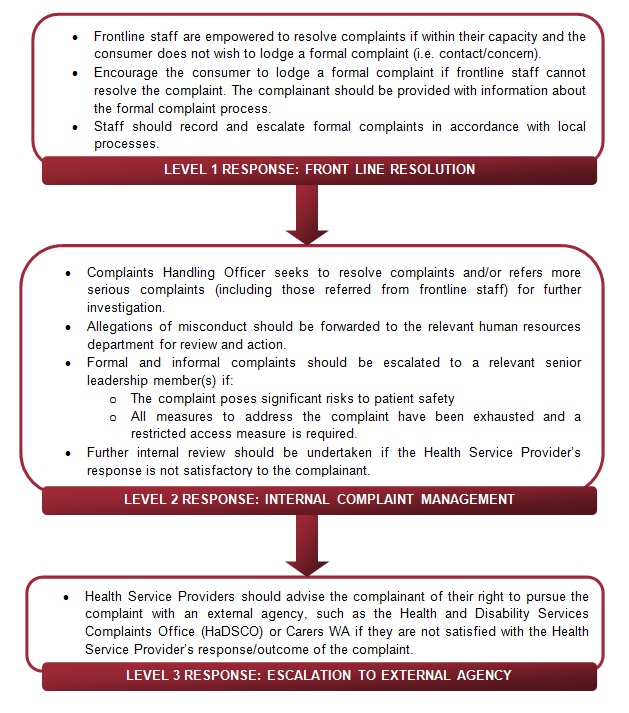 Complaints management process Health Service Providers should adopt best practice processes for the management of complaints, as outlined in this Guideline. A figure which depicts an overview of the complaints management process is provided above in Figure 2 and outlined in detail in Appendix 3.   Enabling collection of complaintsHealth Service Providers should ensure that consumers and carers can easily access the complaints management process, including consumers who may require assistance or alternative approaches to lodge a complaint. This should recognise that one’s culture and/or past experiences with authorities may be a barrier to lodging a complaint and that those who may be more likely to have problems with services are often the ones who need the most encouragement and support to raise their concerns.  Subsequently, Health Service Providers should utilise a variety of mechanisms to seek feedback about their services that are appropriate and include mechanisms that are tailored to specific consumer groups such as Aboriginal people, persons who are CaLD and person’s with a disability.6 Practical information on making complaints processes accessible to specific groups is available in the Ombudsman WA’s Guidelines: Making your complaint handling system accessible.6    Anonymous complaints Health Service Providers should support the lodgement and management of anonymous complaints as this is one mechanism to encourage complaints from vulnerable persons who may have concerns that retaliation may occur in response to their complaint. Subsequently, such complaints can provide vital information to guide service improvement. It is recognised that there are limitations to assessing and managing anonymous complaints; however Health Service Providers are to investigate and manage such complaints to the greatest extent possible.   Frontline complaints management Receipt of complaints is the responsibility of all staff and Health Service Providers should promote customer service principles to all staff. Frontline staff should encourage consumers and carers to provide feedback, be able to resolve complaints at the point of care and record feedback and complaints. This requires staff to be empowered to provide remedies commensurate with the complaint and their role. If a frontline staff member is unable to resolve the complaint or the complaint involves complex or serious issues and/or action(s) required is beyond the scope of the staff member, the complaint should be recorded and escalated in accordance with local processes (e.g. to complaints management staff or a more senior staff member). It is recommended that Health Service Providers support frontline staff in their complaints management, including the provision of relevant education and training on consumer engagement, complaint management and consumer feedback activities to enable their effective management of complaints.3 This education and training should endeavour to equip staff in the management of complainants with challenging conduct and should inform staff of available supports (e.g. escalation to a direct line manager). Education and training could be offered at induction sessions for new staff and/or through an online customer service and complaints management training package. Further, Health Service Providers may choose to offer consumer feedback forums, giving staff the opportunity to learn from consumers.  Information to assist with frontline complaints management can be accessed in the Complaints Management Toolkit.7  Acknowledgement of complaintsThe acknowledgement of a complaint should include a discussion, and recording of, the following key pieces of information that will assist in the management of the complaint:Description of the event(s) which will confirm that what has been recorded is an accurate reflection of the complainant’s description. More information from the complainant may be sought as required.The desired outcome that the complainant seeks as a satisfactory resolution to the complaint.The complainant’s request or preference for a particular mode of communication (e.g. telephone, face-to-face or written response).Other particulars that are mandatory reporting requirements as outlined in the Complaints Management policy and recommended reporting fields outlined in this Guideline. It is reasonable for the staff member handling the complaint to refer back to the complainant if: The complaint is excessive in length and clarification is required to determine the complaint’s key issues.The complaint makes general statements and does not explain the details of the actual event(s). The complaint is filled with offensive or abusive language (complainants may be requested to rephrase the complaint). The complainant’s expectations need to be managed (e.g. demand for a certain outcome appears to be highly disproportionate to the incident and/or beyond the control of the Health Service Provider). AssessmentEach complaint should be assessed based on available information to determine:Whether the complaint can be resolved immediately or whether an investigation needs to take place to ascertain other key pieces of information.The scope of any investigation that needs to take place and who is best placed to undertake the investigation.The issues that comprise the complaint, and whether they can be addressed together or must be addressed separately.Whether consumer authorisation is required prior to any level of investigation (e.g. if the complaint was lodged by a person other than the consumer and access to a consumer’s medical records is required to investigate the incident).Whether the complainant’s expectations about the outcome are realistic and whether they need to be managed.The Seriousness Assessment Matrix (SAM) score) of the complaint which identifies the priority level for a response, both to the complainant and at a system level. Whether the incident needs to be reported through other incident management processes (e.g. clinical incident reporting and/or reporting of alleged misconduct). Refer to Section 9 and 10)Whether the incident is part of an emerging trend that needs to be addressed at a system level.Collection of demographic informationIt is recommended that Health Service Providers collect demographic information on the consumer and the complainant (should the consumer not be the complainant) to aid in assessing how well services are meeting the needs of specific groups and to identify necessary service improvements. In addition to age and gender, the following information should be sought:Aboriginal and/or Torres Strait Islander statusIf an interpreter is requiredCountry of birthPreferred language / main language other than English spoken at homeIf a disability is identified and if so, the type of disability(ies) (e.g. intellectual, mobility impairment). Complaint issue categorisationConsistent complaint categorisation, analysis, reporting and benchmarking is essential to ensure that complaint data collection is compatible across a range of facilities and to identify systemic issues, complaint trends and common factors in complaints. This data can then be utilised to identify opportunities for service improvement.Refer to Appendix 4 for complaint categorisation list definitions and reporting fields to be collected by Health Service Providers. Seriousness Assessment and Risk managementOn a system level, complaints can provide insight into system failure and can identify areas in need of improvement. Complaint management can be viewed as an early warning system to identify opportunities for systemic improvement.The Seriousness Assessment Matrix (SAM) provides a framework for assessing the seriousness associated with the event(s) that are the subject of the complaint (refer to Appendix 5 for further information on SAM). An initial SAM score should be assigned to each complaint which is merely based upon the complaint itself (i.e. excluding any investigation or other information external/in addition to the complaint). Rating the severity of the complaint will assist in determining:Who needs to be notified of the complaint.The priority for the Health Service Provider’s response and the mode of response.Who will need to be involved in the investigation and response.Timeframes and extent of necessary action(s) to minimise the risk of recurrence.  The early identification of individual complaints of a serious nature or with a potential for escalation are part of a Health Service Provider’s risk management program. Assessing the seriousness of a complaint at this stage seeks to highlight complaints associated with significant safety, political, legal or financial risks to the service or its consumers that require the attention of the Health Service Provider’s senior management. Health Service Providers should ensure there are appropriate review processes in place for complaints with significant risks, including the review and sign-off of complaint responses by senior management. When a complaint has been identified to be a moderate, high or extreme risk, Health Service Providers should determine if the risk has been logged in the Enterprise Risk Management System (ERMS). Where the risk does exist in ERMS, the current risk controls and treatment action plans should be assessed and any necessary amendments made to ensure the controls adequately manage the risk. Where the risk does not exist in ERMS, Health Service Providers should consider its addition, and what controls and treatment action plans are needed to minimise the consequence and likelihood of event recurrence.   Additional information on risk management is available from the WA Health Risk Management Policy10, the WA Health Clinical Risk Management Guidelines11 and the Western Australia Government Risk Management Guidelines.12  Investigation The investigation of a complaint relating to health care will offer the opportunity to determine what occurred to whom and how; and, identify how things might be or should be, done better in the future.Not all complaints require an in-depth investigation. The level of investigation required will be determined by the relevant staff member (e.g. Complaints Manager) and based on an objective review of the information available, including the complaint’s initial SAM score. It is recommended that an investigation commence within five working days of receipt of the complaint (the date of referral to the investigator should be taken as the commencement date). If this is not reasonable due to operational constraints (e.g. staff member on leave), then the date of commencement and reason for delay should be documented appropriately.The conduct of an investigation should, where appropriate, include:Gathering all relevant documentation (e.g. medical records, health professional rosters, policies and procedures, product details).Interviewing the complainant and/or significant others (possibly on more than one occasion).Interviewing staff members involved in the event(s) (possibly on more than one occasion).Interviewing staff members with relevant expertise.Analysing the information for its completeness, reliability, relevance and impartiality.Conducting further research as required (based on analysis).Generating options for resolution and proposing a course of action.The following information may provide the key facts and, where relevant, should be included in the investigation report:A thorough investigation process must be undertaken in an objective manner and apply procedural fairness/natural justice to all parties.13 This will ensure:The investigator is able to gather information and assess the information against the other available evidence.An objective conclusion can be reached after examination of the facts.Determination of a complaint’s confirmed SAM score (recognising that this may differ from the initial SAM score).Opportunities for improvement can be identified. The information can be used to respond to the complainant regarding the circumstances of the event/incident (e.g. policy/procedure was not followed, human error etc.).Factors that affect the Health Service Provider’s capacity to conduct a thorough investigation may include: Staff turnoverLimited accessibility of medical recordsStaff having no/limited memory of the event(s)Incident involved the use of policies, procedures or practices that have been superseded and may be unknown. For further information on complaint investigations, refer to the Complaints Management Toolkit.7 Post investigation seriousness assessment Health Service Providers are required to determine a complaint’s confirmed SAM score, which reflects the complaint and any investigation findings. Based upon the confirmed SAM score, Health Service Providers should determine whether or not an identified risk has been reported in ERMS (if not previously assessed based on the complaint’s initial SAM score). This will ensure existing risks are assessed for controls adequacy and new risks are identified, recorded and controls and treatment action plans put in place to minimise the consequences and likelihood of recurrence.  It is important to note that the confirmed SAM score is merely a reflection of the complaint’s seriousness rating post investigation and does not include consideration of any strategies that have been implemented in response to the complaint. Any strategies implemented should be evaluated as part of a HSPs risk management processes; however this evaluation is not reflected within the confirmed SAM score.    Complaint resolution Once an investigation is complete and all information considered, an appropriate resolution mechanism(s) (e.g. provide an explanation) and necessary action(s) in response to the complaint should be identified and implemented. Refer to Appendix 6 for further information on resolution mechanisms and recommendations/actions taken.  Response to complainant The final written response to the complainant should include:Information relevant to the complaint (the event(s)).An explanation of the event(s).Adequate reasons for any decisions that were made.Any changes made as a result of the complaint.An apology for the person’s experience and, where appropriate, for the event(s). Contact details for the Health Service Provider’s senior Complaints Handling Officer (or appropriate staff member).An acknowledgement thanking the complainant for their feedback.Notice of the complainant’s right to escalate the complaint to an external agency and the external agency’s contact details.It is important that the response to the complainant advises of the complainant’s right to take their concerns to an appropriate external agency, such as the Health and Disability Services Complaints Office or the Ombudsman WA, if they are dissatisfied with the outcome of the initial complaint. If the complaint is referred to an external agency (either by the Health Service Provider or the complainant), Health Service Provider staff should cooperate with that agency as required and as appropriate. If the response to a complainant is pending, regular updates should be provided and a timeframe for the final response should be negotiated with the complainant.  Flexibility and special arrangements are encouraged to be adopted for responding to specific consumer groups (e.g. Aboriginal, CaLD, persons with a disability) when appropriate.3, 6 It is recommended that these arrangements be guided by consumer input.    Complaints involving more than one organisation Should a complaint involve more than one organisation (within or external to a Health Service Provider) staff should collaborate to ensure that the complaint investigation and communication with the complainant is well coordinated.3 Communication between organisations should recognise confidentiality requirements (e.g. authorisation to share information) and endeavour to work through any identified complaint issues in a timely manner to facilitate complaint resolution and communication to the complainant in an appropriate timeframe. Service ImprovementHealth Service Providers are required to provide a safe and quality health care service, which is consistently evaluated through continuous quality improvement processes to make sure that it meets consumer requirements. Under the Complaints Management policy, Health Service Providers are required to classify and analyse complaints to assist in the identification and regular reporting of systemic and recurring problems. Health Service Providers should use information from complaints to:Identify real and potential complaint trends.Recognise common complaint/concern issues for specific consumer groups (e.g. Aboriginal, CaLD, persons with a disability), and use this information to determine targeted strategies to improve service delivery for these groups.  Initiate an investigation into current organisational practices and procedures with a view to make any necessary changes.Continually reassess consumer needs.Redesign care and services.Provide staff and consumers with feedback on changes in care and service delivery.Monitor if the outcomes and recommendations stemming from complaint data are implemented effectively.The below figure depicts the quality improvement cycle in relation to complaints management. Figure 3: Continuous service improvement cycle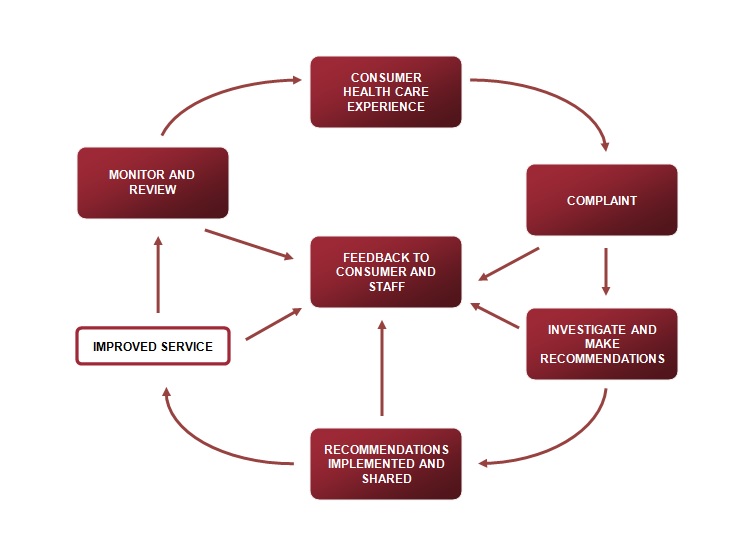  Review of complaint management processesService improvement activity should include the Health Service Provider’s routine evaluation of local complaint management policies and processes. The review should include:Consumer/carer engagement.An evaluation of policies and processes including a compliance audit of individual complaint files. Surveys of staff, consumers and complainants including the use of satisfaction or service evaluation surveys (refer to the Complaints Management Toolkit7).    An assessment of the adequacy of the complaints management system.Providing feedback to consumers/carers and staff to close the loop in the consumer feedback process and to promote consumer feedback and consumer engagement best practice principles. In addition to these review activities, Health Service Providers are encouraged to conduct regular comprehensive audits of their complaints management process, to identify areas which are excelling and which are areas for improvement and from this develop action plans. Refer to the WA Self Audit Tool for Complaints Management14 for more information and to obtain an audit tool.ReportingHealth Service Providers are required to report complaints data to the Patient Safety Surveillance Unit in accordance with legislative and local requirements.  Reporting within the Health Service ProviderComplaints staff should analyse and monitor local complaint issue trends or issues that require a quality improvement activity. It is recommended that these trends or issues are shared with management to assist in the implementation and evaluation of appropriate quality improvement activities. Any complaint or contact/concern that attracts a high to extreme SAM score should be reported to senior management as soon as practicable.Health Service Providers are encouraged to report on complaints data to consumers and throughout all levels of the organisation, including frontline staff. It is recommended that these reports:Provide an overview of consumer feedback data and data quality.Highlight themes, issues and consumer feedback activity occurring within the organisation.  Include data on specific groups (e.g. Aboriginal, CaLD, persons with a disability). 8, 9Share service improvements implemented in response to consumer feedback and, if known, the success of these initiatives. Are publicly published to support accountability and transparency.  Provision of data to the Health and Disability Services Complaints Office The Health and Disability Services (Complaints) Act 199515 and the Health and Disability Services (Complaints) Regulations 201016 legislate Health Service Providers’ annual provision of information relating to complaints received and action taken to the Health and Disability Services Complaints Office using the format prescribed by their Office. Health Service Providers are required to ensure that complaints data are an accurate and contemporaneous account of annual complaints management activity at the time of extraction. The timeframe and format for provision of this information will be dictated by instructions from the Health and Disability Services Complaints Office.  Complaints alleging misconduct Misconduct may be detected in reporting systems such as that for the management of complaints. Misconduct includes: Misconduct reportable to the Corruption and Crime Commission (CCC) under the Corruption and Crime Commission Act 2003.Conduct where an employee disobeys or disregards a lawful order.Conduct which contravenes any provision of the Public Sector Management Act 1994 or other relevant legislation applicable to that staff member.Conduct which contravenes a public sector standard, code of ethics or the WA health system Code of Conduct policy.17The System-wide Integrity Services unit at the Department of Health should be consulted if there is any doubt about whether the substance of a complaint qualifies as misconduct. All misconduct must be managed and reported in accordance with the WA Health Notifying Misconduct Policy18 and Reporting of Criminal Conduct and Professional Misconduct Policy. 19Figure 4: Misconduct reporting and investigation process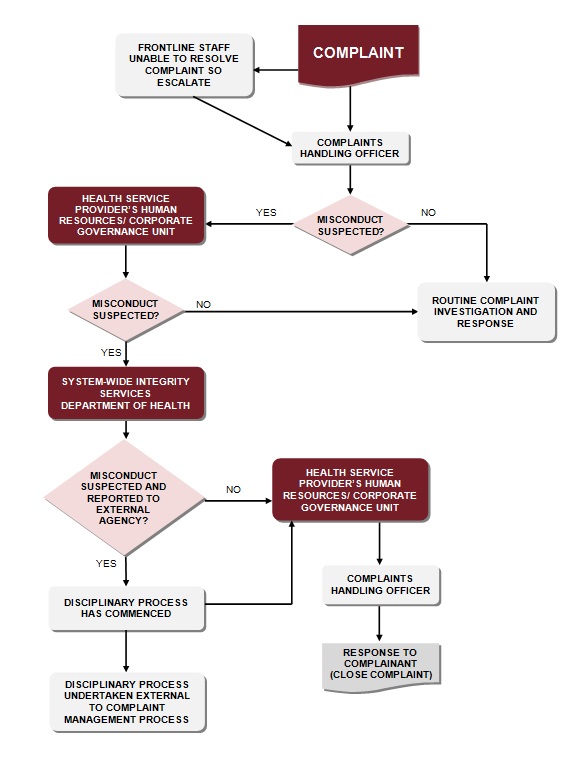 In making the decision about whether to report, staff should seek professional advice (e.g. management, governance, human resource or clinical expertise). The seriousness of the allegation must be a consideration. If the decision is made not to report a complaint that alleges misconduct, a detailed summary of the decision and reasoning must be recorded.  Any complaint that raises issues relating to the following must be reported in accordance with the WA health system policies Notifying Misconduct Policy18 and Reporting of Criminal Conduct and Professional Misconduct Policy19 and local processes: Medication issues, where it is suspected the loss of a health care consumer’s own medication is as a result of the actions of a public officer (e.g. theft).Lost property as a result of the actions of a public officer (e.g. theft).Breach of confidentiality, where information was provided to a third party not involved with the consumer’s treatment without their consent.Failure to comply with the requirements of the Mental Health Act 2014.Claims that a public officer has falsified a certificate.Reprisal following a complaint. This comprises any action causing detriment to a consumer as a result of the complaint.Fraud or illegal practice of a financial nature.Inaccuracy of records where it is alleged or suspected that the inaccuracy is an intentional attempt to mislead or conceal.Performance of illegal practices (e.g. abortion practice that does not adhere to legislation).Physical or mental impairment of a health care professional which compromises the care of a consumer (e.g. under the influence of drugs or alcohol).Sexual impropriety, which is behaviour that is sexually demeaning to a consumer including comments or gestures.Sexual misconduct.Aggression or assault (verbal or physical).The following complaint issues† may allege elements of misconduct and should be reported at the discretion of the relevant senior staff member: Inappropriate verbal or non-verbal communication.Inadequate treatment / therapy.Failure to provide safe environment (e.g. inappropriate use of restraints).Failure to ensure privacy.Breach of confidentiality, where there was careless communication and/or handling of a consumer’s information or medical records.Consent invalid.Discrimination leading to less favourable health treatment.Unprofessional behaviour.Accidents and clinical incidentsAccidents and clinical incidents may become the subject of a complaint and may need to be notified to several reporting systems or bodies that are outside the complaint management process. A proactive approach is encouraged when dealing with all incidents, clinical incidents and complaints. It should be noted that the resolution of a complaint may still be possible despite adverse clinical outcomes. Clinical incident management systemComplaints Handling Officers should liaise with an appropriate senior staff member and recommend that the clinical incident is reported through the clinical incident management system. Staff who receive the complaint and can report via the clinical incident management system, should do so as soon as practicable and in line with the Clinical Incident Management Policy20. A copy of the complaint management form may be attached to the Clinical Incident Management (CIM) form for the purpose of clarifying details of the incident. Where a complaint involves a clinical incident, it is recommended that these records are linked for monitoring and reporting purposes.  Severity Assessment Code (SAC) 1 and Sentinel events If a complaint relates to a SAC1 event that has not previously been reported, staff must notify the appropriate senior staff member of the event. The senior staff member must ensure that a SAC1 notification form is completed and forwarded to the Patient Safety Surveillance Unit within seven working days of the incident occurring, in accordance with the Clinical Incident Management Policy. 20 Reporting SAC1 events to the Chief PsychiatristUnder the Mental Health Act 2014, complaints relating to SAC1 clinical incidents in mental health services are required to be reported to the Chief Psychiatrist as a matter of first priority after the event occurring. This is in addition to the completion of a SAC1 notification to the Patient Safety Surveillance Unit as required by the Clinical Incident Management Policy.  Open disclosure of incidentsIn accordance with the WA Open Disclosure Policy21, consumers must be informed of the probable or definite occurrence of a clinical incident that has resulted in, or is expected to result in, harm to the health care consumer, including the following:A defined Sentinel Event that is reportable to the Patient Safety Surveillance Unit (refer to the Clinical Incident Management Policy)A clinical incident that has or is expected to have a significant clinical effect on the consumer and that is perceptible to either the consumer or the health care team. A clinical incident that necessitates a change in the consumer’s care. A clinical incident with a known risk of serious future health consequences, even if the likelihood of that risk is extremely small. A clinical incident that requires Health Service Provider staff to provide treatment or undertake a procedure without the consumer’s consent. Refer to the WA Open Disclosure Policy for more information.Obtaining legal adviceA complaint that involves misconduct, an accident or clinical incident may result, or have the potential to result, in a medico-legal claim (against the Health Service Provider and/or the clinician(s) involved). The Health Service Provider should, as soon as practicable, notify the case to their relevant medico-legal department. Health Service Provider staff who investigate and manage complaints must ensure that they do so in accordance with RiskCover requirements.If the Health Service Provider seeks legal advice in relation to a complaint, and Complaints Handling Officers or other relevant staff are not able to progress the complaint any further, the referral to legal officers is to be treated as an outcome of the complaint management process (for example, if legal services is engaged in relation to a claim for compensation). For reporting purposes, the complaint should be considered closed if there are no residual complaint issues that require resolution. The final response to the complainant must advise the complainant about the referral, the process that will follow, and an appropriate contact person to discuss the matter. If legal advice is being sought to provide supporting information for the response, the complaint should remain an open case for the purposes of reporting until the response is provided to the complainant. For example, if legal advice is sought for a response that includes an admission of liability.Managing challenging and unreasonable complainant conductAll complainants have the right to have their concerns dealt with in a timely and fair manner, and to be informed about the outcome(s) of their complaint. This includes complainants with challenging or unreasonable conduct. Although the complainant may act in an unreasonable or challenging manner, the complaint may have merit and should be managed accordingly. In such situations it is important to focus on the conduct rather than the person and to manage the complainant’s expectations. 22Health Service Providers should support Complaints Handling Officers and all staff in the management of challenging behaviour by providing relevant training, resources and professional development opportunities.It is recognised that a small percentage of complainants may be genuinely difficult to deal with.  The Western Australian Ombudsman identifies unreasonable complainants as:Habitual or obsessive complainants including:Complainants who cannot let go of the complaint or be satisfied despite the service’s best efforts to resolve the issue.Complainants that make unreasonable demands on the service’s resources (which may compromise the level of service provided to other consumers).Rude, angry and harassing complainants.Aggressive complainants.In cases where a complainant displays persistent unreasonable conduct that is not alleviated despite the Health Service Provider’s best efforts to resolve the matter, a decision to restrict the provision of complaint services to the complainant may be made as a last resort measure. A restricted access to service refers only to those services provided through the Health Service Provider’s complaints management processes, and not the provision of health care services. Restricting accessIn making the decision to restrict, withhold or withdraw the complainant’s access to the complaint management process, the following factors should be taken into consideration:All efforts to resolve the complaint and explain the outcome to the complainant have been made. The Health Service Provider’s internal review and appeal processes should be exhausted.The decision to restrict access to the complaint management process should not impinge on the complainant’s ability to access health care services.The resources that are diverted away from critical and/or required service activity in ongoing attempts to resolve the complaint.Complaints Handling Officers and other relevant staff should be compassionate to the complainant’s situation, particularly if the incident in question was of a serious nature.Complaints Handling Officers and other relevant staff should be sensitive to the possibility that the complainant’s medical condition may be a contributing factor in their behaviour.The decision to restrict access must be approved by a member of the Health Service Provider’s senior leadership team. Written correspondence informing the complainant of restricted access must contain a comprehensive summary of events and a thorough explanation for the decision, and be signed by the relevant senior leadership staff member. Refer to the Complaints Management Toolkit7 for example correspondence to vexatious complaints. Detailed records should be kept about all correspondence and decisions in relation to restricting access.For further guidance about handling unreasonable conduct, refer to the WA Ombudsman’s Managing unreasonable complainant conduct: Practice Manual. 22Figure 5: Escalation model for the management of complainants that display unreasonable conductAppendix 1: DefinitionsAppendix 2: Guiding PrinciplesConsumers can expect to:Be treated with respect, dignity and consideration for their privacy.Have complaints treated as genuine and be properly investigated.Be given appropriate and easily understood information regarding the complaint process.Be asked what outcome they are seeking from the complaint to inform resolution.Have their complaint issues adequately addressed.Participate in decisions about the management of their complaint.Have information about their complaint filed separately from their medical record.Have personal information remain confidential within the complaint management process, unless otherwise agreed or required by law.Be able to comment on the progress of the complaint management process.Have their comments regarding their experience of the complaint process respected, documented and acted upon as appropriate.Feel that their access to, and treatment by, the Health Service Provider has not been compromised because they have made a complaint.Consumers are expected to:Provide relevant information to staff regarding their complaint.Respect the role of staff and their right to respond to a complaint.Treat all staff with courtesy and consideration.Request assistance and further information when unsure about information provided to them regarding the complaint management process.Keep appointments, bringing relevant documents and information.Raise any concerns about the complaint management process with staff as soon as possible.Health Service Providers should encourage all consumers/carers to provide feedback, concerns and complaints by following these standard guidelines:Receive and accept complaints and provide opportunities to give feedback about their service.Acknowledge the consumer’s right to complain by publicising and promoting information on how consumers and carers can lodge a complaint.Promote feedback by offering a variety of ways for consumers and carers to raise concerns and lodge complaints, including methods that are appropriate to specific groups.Encourage complainants to bring a support person to any meetings with staff.Provide information to consumers, carers and staff in a format that they can understand and give further explanation or assistance when requested.Confirm the receipt of a verbal complaint and provide a summary to the complainant in an appropriate format (e.g. written, via a translator). Operate a complaint management process that recognises the importance of openness, accountability, service improvement and the provision of just outcomes.Provide anonymity of complainants, where possible.Where a complaint is submitted anonymously, it is processed and managed in the same way as ordinary complaints with the exception of correspondence requirements.Assess all complaints against risk assessment criteria to determine the level of risk and appropriate response.Assess all complaints to decide the most appropriate complaint resolution process, taking into account the seriousness, complexity of the complaint and the wishes of the complainant.Provide assistance to staff on completing a report in response to a complaint and accessing counselling/debriefing services as necessary.Maintain thorough and consistent documentation of the complaint management process. Ensure that people with disabilities have the same opportunities as other people to make complaints.Health Service Providers should demonstrate their commitment to appropriate management of complaints regarding health care by:Providing sufficient resources to make sure all complaints are adequately received, managed, investigated and reported. Assigning the responsibility for effective complaint management to all staff.Developing, implementing and evaluating a defined complaint management process.Managing the complaint resolution process within required time frames.Making clearly defined information systems and ongoing training and educational resources available to enable all staff to receive and manage complaints.Providing support processes for staff in dealing with complaints.The complaint management process will ensure that:Complainants can withdraw their involvement with a complaint at any stage.The type and depth of the investigation is appropriate to each complaint, is complete and demonstrates accountability by the Health Service Provider.Complainants receive support during the complaint management process and expect no retribution as a consequence of lodging a complaint. Any difficulties should be referred back to the complaints coordinator responsible for the complaint management process.Complainants and those against whom a complaint is lodged are given procedural fairness/natural justice throughout the investigation.Complaints are recorded separately to medical records.Complaint documentation is located and stored in a central location with restricted access.The Health Service Provider records all complaints to enable review of individual cases, identification of trends and risks, and reports on how complaints have led to systemic improvement.Complaints deemed to be vexatious, ill-intentioned or trivial may be referred to senior executive level to be managed, with all such actions being documented thoroughly and clearly communicated to complainants.Health Service Providers should strive to create a culture of accountability that includes:Management and senior staff having responsibility for effective complaint handling by:Ensuring staff are provided with appropriate complaint management trainingDeveloping, monitoring and reporting performance criteria for complaint handlingReviewing local complaint management processes on an annual basis, including information on actions taken in response to complaintsDemonstrating a proactive approach to consumer and staff feedback.Each staff member accepting appropriate responsibility for safety and quality, including complaints.Health Service Providers should demonstrate commitment to the resolution of complaints in a timely manner by:Acknowledging the complaint within five working days of receipt of the initial complaint.Informing the complainant of the approximate time that it will take to resolve the complaint.Commencing an investigation of the complaint within five working days of receipt of the complaint.Resolving complaints within 30 working days of receipt, or as soon as practicable, in the best interest of all parties.Advising the complainant if there is a delay and providing updates on the progress of the investigation at 15 working day intervals.The Health Service Provider will ensure that:Documented policies and procedures on confidentiality and disclosure are understood by staff and provided to consumers and carers.Complainants are advised how their personal information is likely to be used at the time a complaint is first acknowledged.Complaint records are collected and stored separately from medical records – any information identifying the complainant is used only for the purpose of complaint resolution.Complainants and staff involved in a complaint are provided with the known facts, a summary of the factors contributing to the complaint, information on action to be taken and how changes will be monitored.Health Service Providers should regularly evaluate policies and practices relating to complaint management, which should include:Rapid and effective notification to senior staff of all complaints with significant or severe risk, with an action plan and review process to show that action has been taken.Ensuring relevant risks are recorded in the Enterprise Risk Management System and appropriate controls are in place to minimise the likelihood of event recurrence. Staff members implicated in complaints should be informed of, and included in the complaint management process.‘Closing the loop’ by making sure that recommendations from complaints are implemented, reviewed and evaluated.Evaluating the policies and practices for complaints management to determine their effectiveness and make improvements.Monitoring whether complainants are satisfied or dissatisfied with the complaint resolution process.Auditing the complaint management system against predetermined criteria.Involving consumers and carers in the implementation and review of quality improvement activity where appropriate.Involving consumers, carers and staff in the design and evaluation of the complaint management process. Appendix 3: Complaint Management Process Overview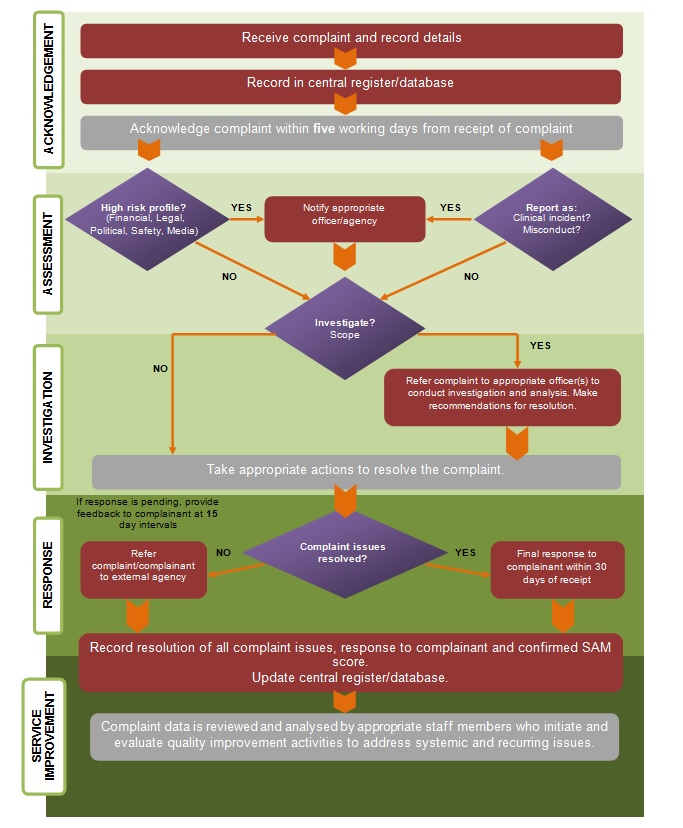 Appendix 4: Complaint categorisation list, definitions and examples This list provides a description of the ten broad complaint categories and their respective complaint issues; and, includes definitions of complaint issues, which are intended to assist complaint coordinators to recognise and record similar complaints issues in similar categories.Appendix 5: Seriousness Assessment Matrix Seriousness Assessment Matrix (SAM) GuideAppendix 6:  Classification of Complaint Outcomes, Resolution and RecommendationsConsumer objectiveRefers to what actions the complainant feels should be taken in response to their complaint, or what outcomes should be achieved. This could include one or more of the following:Registration of concernComplainant wishes to bring the issue to the notice of the Health Service Provider but may, or may not, want ongoing involvementComplainant does not want a response but still wants to initiate actionReceipt of an explanationComplainant wishes to initiate an investigation and explanation of why something has occurred Resolve adverse outcome (non-clinical, non-financial outcome)Complainant seeks remedial action to rectify an adverse outcome (e.g. return of lost property)Receipt of an apologyComplainant believes there has been wrongdoing and they are entitled to an apology from the Health Service Provider and/or staff member(s) involvedObtain a refund/compensationCosts incurred as a result of the incidentDamage or loss (financial, material or personal)Obtain access to a service Complainant expects the service previously sought to be receivedInitiate a change in policy or practiceHealth Service Provider to accept responsibilityHealth Service Provider accepts and acknowledges its responsibility for the complaint. The Health Service Provider confirms that a staff member(s) has been counselled about the behaviour that was the subject of a complaint and action taken.Resolution mechanism for the complaint issueThis refers to the actions taken to resolve a complaint issue(s). There may be multiple resolution mechanisms in response to a single complaint.  Concern registeredExplanation providedApology provided from the facility or staff member(s) involvedCosts refunded or reducedCompensation receivedServices providedChange in practice/procedure effectedChange in policy effectedOrganisation accepts and acknowledges responsibility for the complaint – employee is counselled and/or offered performance support and development in accordance with local policyComplaint has been withdrawn.Recommendations/action taken as a result of this complaintThe following list provides examples of actions that can be taken in response to the complaint:Recommendations are made to a relevant managerQuality improvement activity, including risk management initiatives and system-wide changes initiatedPolicy written or modifiedProcedure/practice modifiedTraining/education of staff providedStaff member or affiliate counselled and/or offered performance support and development in accordance with local policyDuties have been modifiedNo further action required.ReferencesThese references were correct at time of publication; refer to updated versions when available. Australian Commission on Safety and Quality in Health Care. National Safety and Quality Health Service Standards second edition [internet]. 2017. Australian Commission on Safety and Quality in Health Care. [cited 15 November 2018]. Available from: https://www.safetyandquality.gov.au/our-work/assessment-to-the-nsqhs-standards/nsqhs-standards-second-edition/ Department of Health. Complaints Management Policy. 2019 Government of Western Australia. Available from: https://ww2.health.wa.gov.au/About-us/Policy-frameworks/Clinical-Governance-Safety-and-Quality Standards Australia. Customer Satisfaction – Guidelines for complaints handling in organizations AS/NZA 10002:2014. Available from: SAI Global Online.Australian Council for Safety and Quality in Health Care. Complaints Management Handbook for Health Care Services [internet]. 2005. Commonwealth of Australia. [cited 15 November 2018]. Available from: https://www.safetyandquality.gov.au/former-publications/complaints-management-handbook-for-health-care-services-pdf-588-kb/ Commonwealth Ombudsman. Better Practice Guide to Complaint Handling [internet]. 2009. Commonwealth of Australia. [cited 3 December 2018]. Available from: http://www.ombudsman.gov.au/publications/better-practice-guides Ombudsman Western Australia. Guidelines: Making your complaint handling system accessible [internet]. 2010. [cited 3 December 2018]. Available from: http://www.ombudsman.wa.gov.au/Publications/Guidelines.htm Department of Health. Complaints Management Toolkit. 2019. Government of Western Australia. Available from: https://ww2.health.wa.gov.au/About-us/Policy-frameworks/Clinical-Governance-Safety-and-Quality Australian Institute of Health and Welfare. National best practice guidelines for collecting Indigenous status in health data sets [internet]. 2010. [cited 3 December 2018]. Available from: https://www.aihw.gov.au/reports/indigenous-australians/national-guidelines-collecting-health-data-sets/contents/table-of-contents Australian Bureau of Statistics. Standards for Statistics on Cultural and Language Diversity [internet]. 1999. [cited 4 December 2018]. Available from: http://www.ausstats.abs.gov.au/Ausstats/subscriber.nsf/0/CA25687100069892CA256889000C9E88/$File/12890_1999.pdf Department of Health. WA Health Risk Management Policy [internet]. 2016. Government of Western Australia. [cited 16 November 2018]. Available from: https://ww2.health.wa.gov.au/About-us/Policy-frameworks/Risk-Compliance-and-Audit Department of Health. WA Health Clinical Risk Management Guidelines: A best practice guide [internet]. 2016. Government of Western Australia. [cited15 November 2018]. Available from:  https://ww2.health.wa.gov.au/About-us/Policy-frameworks/Clinical-Governance-Safety-and-Quality Western Australia Government. Risk Management Guidelines [internet]. 2016. Government of Western Australia. [cited 16 November 2018]. Available from: https://ww2.health.wa.gov.au/About-us/Policy-frameworks/Risk-Compliance-and-Audit Ombudsman Western Australia. Guidelines: Procedural fairness (natural justice) [internet]. 2009. Government of Western Australia. [cited 16 November 2018]. Available from: http://www.ombudsman.wa.gov.au/Publications/Guidelines.htm Department of Health. Guide: Self-audit tool for complaints management [internet]. 2017. Government of Western Australia.  [cited 3 December 2018]. Available from:  https://ww2.health.wa.gov.au/Articles/A_E/Complaint-management Western Australia Legislation. Health and Disability Services (Complaints) Act 1995 [internet]. 2018. Government of Western Australia [cited 3 December 2018]. Available from: https://www.legislation.wa.gov.au/legislation/statutes.nsf/main_mrtitle_415_homepage.html Western Australia Legislation. Health and Disability Services (Complaints) Regulations (2010) [internet]. 2016. Government of Western Australia [cited 3 December 2018]. Available from: https://www.legislation.wa.gov.au/legislation/statutes.nsf/main_mrtitle_11935_homepage.html Department of Health. Code of Conduct [internet]. 2016. Government of Western Australia. [cited 16 November 2018}. Available from:  https://ww2.health.wa.gov.au/About-us/Policy-frameworks/Employment  Department of Health. Notifying Misconduct Policy [internet]. 2016. Government of Western Australia. [cited 16 November 2018]. Available from: https://ww2.health.wa.gov.au/About-us/Policy-frameworks/Employment Department of Health. Reporting of Criminal Conduct and Professional Misconduct Policy [internet]. 2016. Government of Western Australia.  [cited 16 November 2018]. Available from: https://ww2.health.wa.gov.au/About-us/Policy-frameworks/Employment Department of Health. Clinical Incident Management Policy [internet]. 2015. Government of Western Australia. [cited 12 November 2018]. Available from: https://ww2.health.wa.gov.au/About-us/Policy-frameworks/Clinical-Governance-Safety-and-Quality Department of Health. WA Open Disclosure Policy [internet]. 2015. Government of Western Australia. [cited 7 November 2018]. Available from: https://ww2.health.wa.gov.au/About-us/Policy-frameworks/Clinical-Governance-Safety-and-Quality Ombudsman Western Australia. Guidelines: Managing unreasonable complainant conduct: Practice manual [internet]. 2018. [cited 16 November 2018]. Available from: http://www.ombudsman.wa.gov.au/Publications/Guidelines.htm This document can be made available in alternative formats 
on request for a person with disability.© Department of Health 2019Copyright to this material is vested in the State of Western Australia unless otherwise indicated. Apart from any fair dealing for the purposes of private study, research, criticism or review, as permitted under the provisions of the Copyright Act 1968, no part may be reproduced or re-used for any purposes whatsoever without written permission of the State of Western Australia.WHATDescription of the event(s)What should have, and should not have, occurred? (include reference to supporting information such as policies, procedures or expert opinion)What events are agreed upon or in dispute?WHOHow many staff were involved or witnessed the event(s)?What are their roles and experience levels?What are their biases or conflicts of interest? (if biases or conflicts of interest are identified).WHERELocation of the incidentCan this incident be isolated to a particular area?WHENTime(s) of the incidentHas this happened before?WHYOther business occurring concurrently (e.g. emergencies)General workload information Availability of support for staff involved at the time of the incidentConsumer acuity levels in the clinical area Other contributing factors and analysis of their impact.HOW (RESOLUTION)Options for resolving the complaint.HOW (SERVICE IMPROVEMENT)Recommendations/actions to prevent or minimise recurrence Timeframes and strategies for implementation of recommendations Evaluation of the implemented strategies to assess their effectiveness.ApologyAn expression of sorrow, regret or sympathy that does not contain an acknowledgement of fault. AssaultThe following is an extract from section 222 of the Criminal Code Act Compilation Act 1913:	“A person who strikes, touches, moves or otherwise applies force of any kind to the person of another, either directly or indirectly, without his consent, or with his consent if the consent is obtained by fraud, or who by any bodily act or gesture attempts or threatens to apply force of any kind to the person of another without his consent, under such circumstances that the person making the attempt or threat has actually or apparently a present ability to effect his purpose, is said to assault that other person, and the act is called an assault.”CarerSomeone who provides unpaid assistance and support to a family member or friend who have disability, mental illness, chronic condition, terminal illness, an alcohol or other drug issue, or who are frail and require assistance with carrying out everyday tasks.Clinical incidentA clinical incident is an event or circumstance resulting from health care which could have, or did lead to unintended and/or unnecessary harm to a patient/consumer. Clinical incidents include near misses, adverse events and sentinel events.ClinicianFor the purpose of this Policy, clinician refers to all health care professionals providing clinical care, including doctors, nurses, midwives and allied health professionals.ComplainantA person (or organisation) that makes a complaint regarding any aspect of a service delivered by a Health Service Provider.ComplaintAn expression of dissatisfaction by or on behalf of an individual consumer/carer regarding any aspect of a service delivered by a Health Service Provider. A complaint can be made verbally or in writing.Complaint categoryTen complaint categories exist to assist in identifying common factors in complaints and to ensure consistent reporting.Complaint issueA complaint category is further subdivided into complaint issues, which aim to accurately identify and reflect the specific matters relating to each complaint.Complaints Handling OfficerAn officer employed by a Health Service Provider who undertakes the dedicated functions of receipt, investigation or reporting of complaints; and/or fulfils a consumer liaison role (e.g. Customer Liaison Officer, Consumer Liaison Officer, Complaints Coordinator or any equivalent role).ConsumerAny person receiving health care from a Health Service Provider either as an inpatient, outpatient or in a community setting. A consumer may also include carers, relatives or friends of a person receiving services from a Health Service Provider, health professionals external to the organisation or other concerned individuals, agencies or groups.Contact/concernFeedback from consumers/carers regarding any aspect of service where:They state that they do not wish to lodge a formal complaint; andThe issue can be resolved without going through the complaint management process.An expression of concern should be noted and any action taken documented as part of the quality improvement or risk management process appropriate to the circumstances. DisabilityIn accordance with the Disability Services Act 1993, disability means a disability – Which is attributable to an intellectual, psychiatric, cognitive, neurological, sensory, or physical impairment or a combination of those impairments; andWhich is permanent or likely to be permanent; andWhich may or may not be of a chronic or episodic nature; andWhich results in – A substantially reduced capacity of the person for communication, social interaction, learning or mobility; andA need for continuing support services.DisclosureProviding consumers with important information regarding their clinical care or condition, which affects or has the potential to affect their wellbeing. This includes communicating information regarding the results of tests, treatments or interventions, and communicating information to carers regarding decisions that may impact them.IncidentAny event that has occurred throughout a consumer’s health care experience that has resulted in the consumer expressing either satisfaction or dissatisfaction with the service (may or may not be expressed through the lodgement of a compliment or complaint).MisconductActs or behaviours that include, but are not limited to: Contravening any legislative requirementNegligence or carelessness in performance of work functionsIncapacity or impairment to perform work functions due to alcohol or drugsAn act of reportable misconduct with the meaning of Section 4 of the Corruption and Crime Commission Act 2003. Open disclosureThe open discussion of an incident that results in harm (or might result in future harm) to a consumer while receiving health care.Rights and responsibilities of consumersPromotion, accessibility and transparency of the complaint management processOrganisational commitment to effective complaint managementFairness and accountabilityTimeliness of responsePrivacy and disclosureContinuous service improvementTIER 1TIER 2TIER 3A1.1AccessDelay in admission/treatmentAfter client is at the point of serviceA1.2Excessive waiting time for diagnostic testingA1.3Delay in diagnostic testing leading to delay in treatmentA2.1Waiting list delayUnreasonable wait for elective surgery/procedureA2.2Waiting time to gain appointment to an outpatient clinicA2.3Lack of review if case becomes acuteA2.4Further postponement after a date has been setA2.5Too many cancellationsA2.6Surgery cancelled at the last minuteA3.1Staff member or contractor unavailableProvider fails to keep an agreed appointmentA3.2Frequent cancellation of appointmentsA4.1Inadequate resources/lack of serviceInadequate human resources/equipment/facilitiesA4.2Lack of serviceA5.1Refusal to provide servicesRefusal to admit a consumerA5.2Refusal to treat/accept a consumerA6.1Failure to provide advice about transport options when necessaryFailure to provide authorised ambulance transportA6.2Delay/failure to provide inter-hospital health service transportA6.3Failure to provide assistance for  travelA7.1Physical access/entryImpediment to entry to a hospital or health serviceA7.2Inadequate measures for safe and equitable accessA8.1Parking issuesInadequate short term parkingA8.2Inadequate set-down/pick-up parkingA8.3Inadequate visitor parkingA8.4Inadequate external provider parkingA8.5Inadequate disabled parkingB1.1CommunicationInadequate medical information providedInadequate information about diagnostic testingB1.2Inadequate information about treatment optionsB1.3Inadequate information about alternative proceduresB1.4Inadequate information about risksB2.1Inadequate information about services availableLocation of service not suitableB2.2Lack of discussion between health service and consumerB3.1Misinformation/failure in communication (not failure to consult)Given inaccurate/wrong informationB3.2Given confusing/conflicting informationB3.3Delayed informationB4.1Inadequate/inaccurate personal information in a medical recordIncomplete personal information in a medical recordB4.2Inaccurate personal information in a medical recordB5.1Inadequate written communicationNo brochure/leaflet availableB5.2No written confirmation of verbal instructions givenB5.3No information in language other than EnglishB6.1Inappropriate verbal/non-verbal communicationCareless comments or person speaking beyond their authorityB6.2Inappropriate demeanour/non-verbal communicationB7.1Failure to listen to consumer/representative/carer/familyNo opportunity providedB7.2Dismissed attempts by consumerB7.3No appropriate staff member available C1.1Decision makingFailure to consult and involve in decision-making processFailure to consult consumerC1.2Failure to consult consumer representativeC2.1Choice regarding treatment as public/private patientClassification as a public not private consumer, or vice versaC2.2Failure to explain options for choice of statusC2.3Confusion between fee-for-service and public statusC3.1Consent not informedInadequate information to enable informed decisionC3.2Inadequate information about treatment optionsC3.3Inadequate information about risk/complicationsC4.1Consent not obtainedAdditional treatment/surgical procedure providedC4.2Removal of tissue/body part C4.3Medication administrationC5.1Consent invalidNot voluntaryC5.2Did not cover procedure performedC5.3Given by person without legal capacity to consentC5.4Treatment no longer appropriate due to change in patient’s circumstancesC5.5Withdrawn and not acknowledged or acted uponD1.1Quality of clinical careInadequate assessmentCondition or injury was overlooked or wrongly identifiedD1.2Delay in assessment of new symptomsD1.3Inadequate level of diagnosisD1.4Inadequate medical history takenD1.5Inadequate investigation of symptomsD1.6Inadequate tool used for assessment D2.1Inadequate treatment/therapyNegligent treatment D2.2Inexperience for complexity of the procedureD2.3Failure/delay to give emergency treatmentD2.4Inadequate standard of performance of treatment/procedureD2.5Inadequate level of observationD2.6Inadequate amount of therapyD2.7Inadequate assistance with activities of daily livingD2.8Inadequate patient educationD2.9Inadequate pressure area careD2.10Wrong treatmentD2.11Incorrect choice of treatment made/offeredD2.12Delay in treatmentD2.13Failure in duty of careD2.14Rough treatmentD2.15Equipment and/or supplies not availableD3.1Poor coordination of treatmentConflicting decisions by different treating specialtiesD3.2Poor communication between and within the treating teamsD3.3Too many changes of beds/wards and/or treating practitionersD3.4Moved or cared for outside of own specialty areaD4.1Failure to provide safe environmentComplaints of slips/trips/fallsD4.2Inadequate/inappropriate use of restraintsD4.3Inadequate assistance and/or observationD4.4Assistance with ambulation not offered when requiredD4.5Aids not offered or providedD4.6Exposure to dangerous items/equipment/peopleD4.7Assault – consumer to consumerD4.8Sexual assault - consumer to consumerD4.9Inappropriate sexual conduct - consumer to consumerD5.1Pain issuesInadequate pain controlD5.2Inadequate analgesia given before/after treatment/procedureD5.3Unnecessary pain inflicted during a treatment/procedureD5.4Delay in receiving analgesia or summoning medical attentionD6.1Medication issuesPrescribing error (prescription/person/dose/site/time/route)D6.2Medication prescribed despite documented allergy/contraindicationD6.3Dispensing error (prescription/person/dose/site/time/route)D6.4Drug not given or given multiple timesD6.5Medication dispensed despite documented allergyD6.6Loss of patient's own medicationD7.0Post-surgery complicationsPost-surgery complicationsD8.0Post procedure complicationsPost procedure complicationsD9.1Inadequate infection controlPoor hygiene practicesD9.2Equipment not cleaned/sterilisedD9.3Patients potentially exposed to other infectious diseasesD10.1Patient's test results not followed upFailure to review test resultsD10.2Failure to act on test resultsD10.3Failure to refer abnormal test results if patient dischargedD11.1Discharge or transfer arrangementsPremature dischargeD11.2Unsuitable/delayed discharge/transferD11.3Inadequate discharge planningD11.4Lack of continuity of care/follow-upD11.5Patient discharged with unplanned cannula/suture in situD11.6Discharge summary incomplete, incorrect, not forwarded/providedD12.1Refusal to refer or assist to obtain a second opinionRefusal to refer patient/client for specialist treatmentD12.2Inappropriate/inadequate referralD12.3Delay in referringE1.1CostsInadequate information about costsPrior to treatment/serviceE1.2Information was partial or misleading/confusingE2.1Unsatisfactory billing processItem numbers used in a disadvantageous wayE2.2Extra fees for service, normally included in global feeE2.3Unreasonable penalties for late paymentE2.4Refusal to offer a range of payment optionsE3.1Amount chargedFee/account for a particular treatmentE3.2Fee/account for a particular procedureE3.3Fee/account for a particular consultationE3.4Fee/account for accommodationE3.5Parking chargesE4.1Over-servicingToo frequent consultationsE4.2Ordering unnecessary testsE4.3Recurrent bulk billing visits to hostels/nursing homesE4.4Repetition to tests already completed by GPE5.1Private health insurance and claim handlingPrivate health insurance and claim handlingE6.1Lost propertyFailure to acknowledge loss/replacement/reimbursementE6.2Unsatisfactory process for safekeeping of consumer propertyE6.3Loss/damage of personal propertyE7.1Responsibility for costs and resourcingUnsatisfactory facilitation of the reimbursed processF1.1Rights, respect and dignityConsumer rights (WA Public Patients' Hospital Charter)Failure to provide information about existence of the WAPPHCF1.2Failure to comply with the WAPPHCF2.1Inconsiderate service/lack of courtesyLack of politeness/kindnessF2.2Ignoring/negative attitudeF2.3A patronising/overbearing mannerF2.4Unhelpful mannerF3.1Absence of compassionAbsence of compassionF4.1Failure to ensure privacyConsumer's personal privacy not maintainedF4.2Failure to offer appropriate clothing/coverF4.3Demeaning/humiliating care during treatmentF5.1Breach of confidentialityProvision of information to a third party without consentF5.2Careless communication and/or handling of medical recordsF6.1Discrimination leading to less favourable health treatmentOn one of the civil grounds in anti-discrimination law or covenantF6.2Public consumer treated less favourably than private consumerF7.1Failure to fulfil Mental Health legislation requirementsFailure in provision of information about rightsF7.2Failure in documentation of involuntary statusF8.1Translating and interpreting services problemsLack of information about the right to access an interpreterF8.2Lack of arrangements for an interpreter to attend when requiredF8.3Lack of availability of an interpreterF8.4Unsatisfactory quality of interpreter’s serviceF9.1Certificate or report problemFailure to provide a correct certificate/report when requestedF9.2Failure to certify in accordance with the lawF9.3Failure to pass on information to an authorised personF9.4Claims of falsification of a certificateF10.0Denying/restricting access to personal health recordsDenying/restricting access to personal health recordsG1.1GrievancesResponse to a complaintNo responseG1.2Inadequate responseG1.3Unacceptable delay in responseG1.4Dissatisfaction with the outcomeG2.0Retaliation/negative outcomes as a result of making a complaintRetaliation/negative outcomes as a result of making a complaintH1.0Corporate servicesAdministrative actions of a hospital/health serviceAdministrative actions of a hospital/health serviceH2.1Records managementUnsatisfactory storage of a medical recordH2.2Unsatisfactory disposal of a medical recordH2.3Loss of medical recordH2.4Inappropriate storage of complaint recordH3.1CateringUnsatisfactory quality/amount/variety/temperature of foodH3.2Unsatisfactory provision of culturally appropriate food choicesH3.3Failure to provide suitable therapeutic dietH3.4Lack of consultation of consumer preferences in therapeutic dietH3.5Requested meals not providedH4.1Physical surroundings/environmentInadequate privacy in shared facilitiesH4.2Inadequate space/facilities for consumer and their belongingsH4.3Inadequate lightingH4.4Inadequate temperature controlH4.5Poorly maintained/run down facilitiesH4.6Unacceptable noiseH4.7Failure to enforce no smoking in designated areasH4.8Lack of entertainment facilities H5.1SecurityInadequate security measures regarding people or personal safetyH5.2Inadequate security measures regarding personal belongingsH6.1Cleaning/maintenanceInadequate provision of a clean environmentH6.2Inadequate maintenance of environmentI1.1Professional conductInaccuracy of recordsFailure to document/record information given by a consumerI1.2Documented opinionated comments/non-substantiated conclusionsI1.3Illegibility of recordsI2.0Illegal practicesIllegal practicesI3.0Physical/mental impairment of health professionalPhysical/mental impairment of health professionalI4.0Sexual improprietySexual improprietyI5.1Sexual misconductAny touching of a sexual natureI5.2Any sexual relationship with a consumerI6.0Aggression/assaultAggression/assaultI7.0Unprofessional behaviourUnprofessional behaviourI8.0Fraud/illegal practice of financial natureFraud/illegal practice of financial natureJ1.0Carers CharterFailure to consider the needs of a carerFailure to consider the needs of a carerJ2.0Failure to consult a carerFailure to consult a carerJ3.0Failure to treat a carer with respect and dignityFailure to treat a carer with respect and dignityJ4.0Unsatisfactory complaint handling of carer's complaintUnsatisfactory complaint handling of carer's complaintSeriousness of eventSeriousness of eventSeriousness of eventSeriousness of eventSeriousness of eventINSIGNIFICANTMINORMODERATEMAJOREXTREMELikelihood of event recurrenceFREQUENT (almost certain)33211Likelihood of event recurrencePROBABLE (likely)33211Likelihood of event recurrenceOCCASIONAL (possible)43221Likelihood of event recurrenceUNCOMMON (unlikely)44321Likelihood of event recurrenceREMOTE (rare)44331Risk ratingRisk classification1Extreme risk2High risk3Moderate risk4Low riskPROBABILITY CATEGORIESDEFINITIONFrequent (almost certain)Expected to occur again, either immediately or within a short period (likely to occur most weeks or months)Probable (likely)Will probably occur in most circumstances (several times per year)Occasional (possible)Probably will recur, might occur (may happen every one to two years)Uncommon (unlikely)Possibly will recur (could occur in two to five years)Remote (rare)Unlikely to recur – may occur only in exceptional circumstances (may happen every five to 30 years)EXTREMEMAJORMODERATEMINORINSIGNIFICANTConsumer: Issues regarding SAC1 events, long-term damage, grossly sub-standard care or involving a death that requires investigation. Consumer: Significant issues of standards, quality of care, or denial of rights. Clear quality assurance or risk management implications or issues causing lasting detriment that require investigation. Where a consumer has required surgical intervention or has suffered disfigurement or major permanent loss of function as a result of the event.Consumer: Issues that may require investigation.Legitimate consumer concern, especially about communication or practice management, but not causing lasting major detriment. The consumer may have a permanent lessening of bodily functioning, increased length of stay, required an additional operation or procedure as a result of the event and/or suffered psychological distress. Consumer: No impact on or risk to the provision of health care or the organisation.Feedback/complaint could be easily resolved at the frontline.Significant lapses in customer service (where no injury sustained).Consumer may have required a temporary increased level of care due to the event.Consumer: Trivial, vexatious or misconceived complaint.No injury to consumer or impact on their length of stay or level of care required.Visitors: Death of a visitor(s) or significant permanent disability of a visitor(s).Visitors: Hospitalisation of a visitor(s).Visitors: Medical expenses incurred or treatment of a visitor(s), but not requiring hospitalisation.Visitors: Evaluation and treatment with negligible expenses.Visitors: No treatment required or treatment refused.Reputation: Highly probable legal action and likely to result in Ministerial censure.Maximum multiple high-level exposure. Loss of credibility and public/key stakeholder support.Reputation: Threat of legal action and Ministerial notification and involvement.Headline profile. Repeated exposure. At fault or unresolved complexities impacting public or key groups. Reputation: Potential for legal action.Repeated non-headline exposure. Slow resolution. Ministerial enquiry/briefing.Reputation: Non-headline exposure. Clear fault. Settled quickly by health service response. Negligible impact.Reputation: Non-headline exposure. Not at fault. Settled quickly. No impact.Professional conduct: Serious and wilful breach. Criminal negligence or act. Litigation or prosecution with significant penalty. Possible grounds for dismissal. Ministerial censure. Criminal misconduct.Professional conduct: Deliberate breach or gross negligence. Significant harm. Formal investigation. Disciplinary action. Ministerial involvement. Serious misconduct.Professional conduct: Negligent breach. Lack of good faith evident. Performance review required. Material harm caused. Misconduct established.Professional conduct: Breach resulting in minor harm and investigation. Evidence of good faith arguable.Professional conduct: Innocent procedural breach. Evidence of good faith by degree of care/diligence. Little impact.Services: Complete loss of service or output, serious threat to customer service relationships, or permanent harm to reputation of the service.Services: Significant loss of service or output, threat to customer service relationships, or long-term harm to reputation of the service.Services: Disruption to users due to agency problems. Potential to impact on service provision/delivery.Services: Reduced efficiency or disruption to agency working.Services: No loss of service.Financial: Critical financial loss more than $20M.Financial: Major financial loss from $3M to $20M.Financial: Moderate financial loss from $100,000 to $3M.Financial: Minor financial loss from $5,000 to less than $100,000.Financial: No, or minor, financial loss less than $5,000.Environmental: Extensive very long term or permanent, significant, unacceptable damage to, or contamination of significant resource or area of environment.Very long term or permanent denial of access or exposure.Environmental: High level but recoverable, unacceptable damage or contamination of significant resource or area of environment.Significant intervention, permanent cessation of harmful activity. Long term suspended access, presence or use of resource.Environmental: Moderate impact. Medium level intervention indicated to bring about recovery. Short to medium term restriction of access or exposure.Environmental: Low level impact. Quick recovery with minimal intervention. Minimal disruption to access or exposure.Environmental: Negligible impact. Spontaneous recovery by natural processes. No disruption to access or exposure.